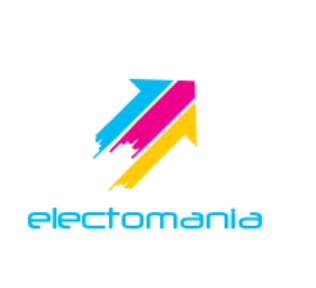 Entrevista a candidatos a la Presidencia de la Junta de AndalucíaInstrucciones:Esta entrevista consta de tres partes diferenciadas:Preguntas generales: Preguntas hechas desde la administración de electomanía con temática general relativa a la actualidad política autonómica y nacional.Preguntas de los usuarios: Preguntas enviadas por nuestros usuarios a la web.Promoción de la candidatura: Espacio de promoción de su formación política que incluiremos en nuestra página web.Debe responder bajo la pregunta formulada.Desde electomanía nos comprometemos a publicar el contenido de la entrevista íntegro.Si decide no responder a alguna pregunta recogeremos en nuestra página web este hecho, dejando claro que se ha negado a responder.Esta entrevista está dirigida al candidato de su formación a las elecciones andaluzas, por lo que reflejaremos en todo momento que es dicha persona la autora de las respuestas.Preguntas generales	El Partido Andalucista es un gran desconocido para la mayoría de los españoles fuera de su Comunidad, ¿por qué no tiene tirón su formación?Su respuesta aquí¿Qué puede aportar su formación frente a los partidos tradicionales como PP y PSOE? ¿y en qué se diferencian de los nuevos partidos como Ciudadanos o Podemos?Su respuesta aquíSi de usted depende el próximo Gobierno de la Junta, díganos a quién preferiría apoyar: Podemos+IUPSOE+IUPP+CiudadanosPP+PSOESu respuesta aquí¿cree que Susana Díaz ha dado la talla como Presidenta? Díganos qué ha hecho bien y qué ha hecho mal esta legislatura.Su respuesta aquí¿cree que el PSOE ha sido tolerante con la corrupción en Andalucía? Su respuesta aquí¿Qué expectativas manejan de cara a las elecciones municipales? ¿conseguirán gobernar en algún gran municipio?Su respuesta aquíValórenos a sus principales rivales políticos en una frase:PPPSOEIUPodemosCiudadanosUPyDSu respuesta aquí¿valoran integrarse en alguna iniciativa de confluencia con otras fuerzas políticas de cara a las municipales o generales?Su respuesta aquí¿cómo definen al Partido Andalucista, son de izquierdas o de derechas? ¿qué opinión tienen sobre los toros, el modelo de Estado y la separación Iglesia-Estado?Su respuesta aquíPreguntas de nuestros usuariosSeñor Ruiz, ¿Será usted honesto con los Andaluces? ¿qué opina del paro que hay en Andalucía?Su respuesta aquí¿Qué opina que un partido Catalán, como ciudadanos se presente alas elecciones Andaluzas?Su respuesta aquíSr. Ruiz, apostará el Partido Andalucista por las energías renovables y que los andaluces no tengamos que depender de los grandes monopolios de las eléctricas?Su respuesta aquí¿Por qué motivos los andaluces tenemos que votar al único partido andaluz que se presenta en estas elecciones?Su respuesta aquí¿Cree que la política de pactos con la derecha (PP) en múltiples ayuntamientos que el PA ha llevado a cabo a lo largo de los años, ha podido influir en que el PA lleve ya dos legislaturas fuera del Parlamento de Andalucía?Su respuesta aquí¿Por qué crees que Andalucía debe apostar por la Soberanía Energética? 100% Energías RenovablesSu respuesta aquí¿Entrarán en el Parlamento Andaluz?¿Qué encuestas manejan que le puedan dar más de un 6% del voto en Cádiz que es el mínimo para obtener un escaño?Su respuesta aquí¿ Por qué el PA siempre ha sido maltratado y manipulado su mensaje por los medios desde el 28-F ? ¿ Le tienen miedo ?Su respuesta aquí¿Qué propuestas netamente andalucistas existen en su candidatura que no podamos encontrar en las demás ?Su respuesta aquí¿Son ustedes nacionalistas?¿Y qué opinión les merece el proceso soberanista catalán; y en general, el derecho de autodeterminación para las autonomías españolas?¿Harán ustedes campaña para modificar la constitución en este sentido?¿Y si tuvieran ocasión, lo aplicarían en Andalucía?Su respuesta aquíPuedes explicar la Iniciativa Legislativa por la Transparencia en Andalucía?Su respuesta aquíPromoción de la candidaturaPor último, nos gustaría que nos dijera en pocas palabras por qué los andaluces deberían elegir Partido Andalucista el próximo 22 de Marzo para gobernar en Andalucía y qué puede ofrecer usted como Presidente de la Junta.Para ello le pediríamos nos adjuntase aquí el enlace a un vídeo en el que nos lo explicase usted mismo, como le estamos pidiendo al resto de candidatos, emitiremos este vídeo tanto el día de publicación de su entrevista como durante toda la campaña electoral previa a las votaciones.Enlace a vídeo aquí